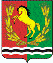 СОВЕТ ДЕПУТАТОВМУНИЦИПАЛЬНОГО ОБРАЗОВАНИЯ МОЧЕГАЕВСКИЙ СЕЛЬСОВЕТАСЕКЕЕВСКОГО РАЙОНА ОРЕНБУРГСКОЙ ОБЛАСТИЧЕТВЕРТОГО   СОЗЫВАРЕШЕНИЕ 02.10.2020                                      с.Мочегай                                          № 10                 Об индексации заработной платы главы МО Мочегаевский сельсоветВ соответствии с постановлением главы администрации « Асекеевский район» № 1100- п от 22.09.2020 года « Об индексации заработной платы» , руководствуясь Уставом МО Мочегаевский сельсовет , Совет депутатов муниципального образования Мочегаевский сельсовет решил:Проиндексировать с 01 октября 2020 года на 3,8 процента размер должностного оклада главы МО Мочегаевский сельсовет.Установить, что при повышении оклада, размер месячного должностного оклада подлежит округлению до целого рубля.  Настоящее решение вступает в силу после его официального опубликования (обнародования).Председатель Совета депутатов                                                А.И.Карпаев